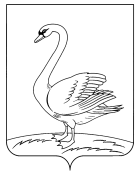 П О С Т А Н О В Л Е Н И Еадминистрации сельского поселения Куликовский сельсоветЛебедянского муниципального района,Липецкой области Российской Федерации09.12.2016 г.                                              c. Куликовка Вторая                                                          № 72О внесении изменений в муниципальную  программу «Устойчивое развитие территории сельского поселения Куликовский сельсовет Лебедянского муниципального района Липецкой области Российской Федерации на 2014 - 2020 годы», утвержденную постановлением от 26.09.2013 г. № 47 (в редакции от 14.05.2014 г. № 6, от 09.06.2014 г. № 9, от 16.09.2014 г. № 14, от 11.12.2014 г. № 22-а, от 26.12.2014 г. № 27, от 28.04.2015 г. № 8от 23.06.2015 г. № 18, от 14.07.2015 г. № 21, от 10.09.2015 г. № 27, от 12.11.2015 г. № 33,от 21.12.2015 г. № 41, от 18.02.2016 г. № 3, от 12.04.2016 г. № 14, от 28.06.2016 г. № 38от 20.09.2016 г. № 59, от 31.10.2016 г. № 66).                                    В соответствии с Бюджетным кодексом РФ, Федеральным законом от 06.10.2003 г. N 131-ФЗ «Об общих принципах организации местного самоуправления в Российской Федерации», администрация сельского поселения Куликовский сельсоветПОСТАНОВЛЯЕТ:   1. Внести изменения в муниципальную  программу «Устойчивое развитие территории сельского поселения Куликовский сельсовет Лебедянского муниципального района Липецкой области Российской Федерации на 2014 - 2020 годы»,  утвержденную постановлением от 26.09.2013 г. № 47 (в редакции от 14.05.2014 г. № 6, от 09.06.2014 г. № 9, от 16.09.2014 г. № 14, от 11.12.2014 г. № 22-а, от 26.12.2014 г. № 27, от 28.04.2015 г. № 8, от 23.06.2015 г. № 18, от 14.07.2015 г. № 21, от 10.09.2015 г. № 27, от 12.11.2015 г. № 33, от 21.12.2015 г. № 41, от 18.02.2016 г. № 3, от 12.04.2016 г. № 14, от 28.06.2016 г. № 38, от 20.09.2016 г. № 59, от 31.10.2016 г. № 66) (Прилагаются).  2. Контроль за исполнением настоящего постановления оставляю за собой.         3. Настоящее постановление вступает в силу со дня его обнародования.Глава сельского поселения Куликовский сельсовет                                           В.М.Какошкина Приложение к постановлению администрации сельского поселенияКуликовский  сельсовет от 09.12.2016 г.  №  72ИЗМЕНЕНИЯв муниципальную программу«Устойчивое развитие территории сельского поселения Куликовский сельсовет Лебедянского муниципального района Липецкой области Российской Федерации на 2014 - 2020 годы»,  утвержденную постановлением от 26.09.2013 г.  № 47(в редакции от 14.05.2014 г. № 6, от 09.06.2014 г. № 9, от 16.09.2014 г. 14, от 11.12.2014 г. № 22-а, от 26.12.2014 г. № 27, от 28.04.2015 г. № 8, от 23.06.2015 г. № 18, от 14.07.2015 г. № 21, от 10.09.2015 г. № 27, от 12.11.2015 г. № 33, от 21.12.2015 г. № 41, от 18.02.2016 г. № 3, от 12.04.2016 г. № 14, от 28.06.2016 г. № 38, от 20.09.2016 г. № 59, от 31.10.2016 г. № 66).              1.1. Строку «Объемы финансирования за счет средств местного бюджета, в том числе по годам реализации муниципальной программы» изложить в следующей редакции:«Общий объем финансирования Программы составляет – 19193,9 тыс. руб., в том числе по годам:2014 год – 2637,8 тыс.руб.;2015 год – 3026,8 тыс.руб.;2016 год – 3276,3 тыс.руб.;2017 год – 1221,5 тыс.руб.;2018 год – 2910,5 тыс.руб.;2019 год – 3010,5  тыс.руб.;2020 год – 3110,5  тыс.руб.Объемы финансирования программы ежегодно уточняются при формировании бюджета сельского поселения на очередной финансовый год и плановый период».               1.2. П. 5. «Краткое описание ресурсного обеспечения муниципальной программы за счет бюджетных ассигнований по годам реализации муниципальной программы с обобщением данной информации» изложить в следующей редакции:«Общий объем финансирования Программы составляет – 19193,9 тыс.руб., в том числе по годам:2014 год – 2637,8 тыс.руб.;2015 год – 3026,8 тыс.руб.;2016 год – 3276,3 тыс.руб.;2017 год – 1221,5 тыс.руб.;2018 год – 2910,5 тыс.руб.;2019 год – 3010,5  тыс.руб.;2020 год – 3110,5  тыс.руб.Объемы финансирования программы ежегодно уточняются при формировании бюджета сельского поселения на очередной финансовый год и плановый период».  Приложение № 2 изложить в следующей редакции:Ресурсное обеспечение реализации муниципальной программы «Устойчивое развитие территории сельского поселения Куликовский сельсовет Лебедянского муниципального района Липецкой области Российской Федерации на 2014 – 2020 годы»за счет средств местного бюджета1.4.	Приложение № 3 изложить в следующей редакции:Прогнозная оценка расходов по источникам ресурсного обеспечения на реализацию муниципальной программы«Устойчивое развитие территории сельского поселения Куликовский сельсовет Лебедянского муниципального района Липецкой области Российской Федерации на 2014 – 2020 годы»1.5.	 Приложение № 3 изложить в следующей редакции:Оценка применения мер муниципального регулирования в сфере реализации муниципальной программы «Устойчивое развитие территории сельского поселения Куликовский сельсовет Лебедянского муниципального района Липецкой области Российской Федерации на 2014 – 2020 годы»1.6. Внести в Подпрограмму «Развитие кадрового потенциала и информационное обеспечение деятельности органов местного самоуправления  сельского поселения Куликовский сельсовет Лебедянского муниципального района Липецкой области на 2014-2020 годы» следующие изменения:         1.6.1. В паспорте Подпрограммы  «Развитие кадрового потенциала и информационное обеспечение деятельности органов местного самоуправления  сельского поселения Куликовский сельсовет Лебедянского муниципального района Липецкой области на 2014-2020 годы» строку «Объемы финансирования за счет средств местного бюджета, в том числе  по годам реализации подпрограммы» изложить в следующей редакции: «Общий объем финансирования 7091,2 тыс. руб., в том числе по годам:2014 год – 54,5  тыс.руб.;2015 год – 1336,8 тыс.руб.;2016 год –1484,5 тыс.руб.;2017 год – 915,4 тыс.руб.;2018 год – 1100 тыс.руб.;2019 год – 1100 тыс.руб.;2020 год – 1100 тыс.руб.».       1.6.2. п. 5 «Обоснование объема финансовых ресурсов необходимых для реализации Подпрограммы» «Развитие кадрового потенциала и информационное обеспечение деятельности органов местного самоуправления  сельского поселения Куликовский сельсовет Лебедянского муниципального района Липецкой области на 2014-2020 годы» изложить в следующей редакции:Источником финансирования мероприятий Подпрограммы являются средства местного бюджета. Объем финансирования составляет 7091,2 тыс. рублей, в том числе по годам:2014 год – 54,5  тыс.руб.;2015 год – 1336,8 тыс.руб.;2016 год –  1484,5  тыс.руб.;2017 год – 915,4 тыс.руб.;2018 год – 1100 тыс.руб.;2019 год – 1100 тыс.руб.;2020 год – 1100 тыс.руб.».1.7. 1.8. Внести в Подпрограмму "Благоустройство территории сельского поселения  Куликовский сельсовет Лебедянского муниципального района Липецкой области  на 2014 - 2020 годы" следующие изменения:      1.7.1. В паспорте "Благоустройство территории сельского поселения  Куликовский сельсовет Лебедянского муниципального района Липецкой области  на 2014 - 2020 годы" строку «Объемы финансирования за счет средств местного бюджета, в том числе  по годам реализации подпрограммы» изложить в следующей редакции: «Общий объем финансирования 1306,9 тыс. руб., в том числе по годам:2014 год – 167,0 тыс.руб.;2015 год – 358,0 тыс.руб.;2016 год – 390,9 тыс.руб.;2017 год – 91,0 тыс.руб.;2018 год – 100,0  тыс.руб.;2019 год – 100,0  тыс.руб.;2020 год – 100,0  тыс.руб.».       1.7.2. п. 5 «Обоснование объема финансовых ресурсов необходимых для реализации Подпрограммы» "Благоустройство территории сельского поселения  Куликовский сельсовет Лебедянского муниципального района Липецкой области  на 2014 - 2020 годы" изложить в следующей редакции:Источником финансирования мероприятий Подпрограммы являются средства местного бюджета. Объем финансирования составляет 1306,9  тыс. рублей, в том числе по годам:2014 год – 167,0 тыс.руб.;2015 год – 358,0 тыс.руб.;2016 год – 390,9 тыс.руб.;2017 год – 91,0 тыс.руб.;2018 год – 100,0  тыс.руб.;2019 год – 100,0  тыс.руб.;2020 год – 100,0  тыс.руб.».№ п/пНаименование подпрограмм, основных мероприятийОтветственный исполнитель, соисполнительКод бюджетной классификацииКод бюджетной классификацииКод бюджетной классификацииРасходы (тыс. руб.)Расходы (тыс. руб.)Расходы (тыс. руб.)Расходы (тыс. руб.)Расходы (тыс. руб.)Расходы (тыс. руб.)Расходы (тыс. руб.)Расходы (тыс. руб.)ГРБСРзПрЦСРВсего2014 год2015 год2016 год2017 год2018 год2019 год2020 год12345678910111213141Программа «Устойчивое развитие территории сельского поселения Куликовский сельсовет Лебедянского муниципального  района Липецкой области на 2014-2020 годы»Всего909180000019193,92637,83026,83276,31221,52910,53010,53110,51Программа «Устойчивое развитие территории сельского поселения Куликовский сельсовет Лебедянского муниципального  района Липецкой области на 2014-2020 годы»Администрация сельского поселения Куликовский сельсовет90919193,92637,83026,83276,31221,52910,53010,53110,52Подпрограмма 1«Развитие субъектов малого и среднего предпринимательства в сельском поселении Куликовский сельсовет Лебедянского муниципального района Липецкой области на 2014-2020 годы»Всего909041218000002,50.5--0.50.50.50.52Подпрограмма 1«Развитие субъектов малого и среднего предпринимательства в сельском поселении Куликовский сельсовет Лебедянского муниципального района Липецкой области на 2014-2020 годы»Администрация сельского поселения Куликовский сельсовет909041218900002,50.5--0.50.50.50.52.1Основное мероприятие 1Подпрограммы 1:Администрация сельского поселения Куликовский сельсовет909041218900002,5   0.5      --0.50.50.50.52.1.1.Проведение совещаний, семинаров, конференций по вопросам осуществления предпринимательской деятельности. Участие во Всероссийских, международных и областных  выставках, форумах и других мероприятиях909041218999992,50.5--0.50.50.50.53.Подпрограмма 2«Развитие физической культуры и спорта в сельском поселении Куликовский сельсовет Лебедянского муниципального района Липецкой области на 2014 – 2020 годы»Всего909110218000005793999993.Подпрограмма 2«Развитие физической культуры и спорта в сельском поселении Куликовский сельсовет Лебедянского муниципального района Липецкой области на 2014 – 2020 годы»Администрация сельского поселения Куликовский сельсовет909110218200005793999993.1.Основное мероприятие 1Подпрограммы 2Администрация сельского поселения Куликовский сельсовет90911021820000238333333.1.1Приобретение материалов для ремонта и реконструкции хоккейной площадки в с. Куликовка Вторая90911021829999238333333.2Основное мероприятие 2Подпрограммы 2Администрация сельского поселения Куликовский сельсовет909110218200003413666663.2.1Участие в спортивных мероприятиях Лебедянского муниципального района  Липецкой области909110218299993413666664Подпрограмма 3«Развитие дорог местного значения сельского поселения Куликовский сельсовет Лебедянского муниципального района Липецкой области  на 2014-2020 годы»Всего909040918000002058,8754,2229,0304,2171,42002002004Подпрограмма 3«Развитие дорог местного значения сельского поселения Куликовский сельсовет Лебедянского муниципального района Липецкой области  на 2014-2020 годы»Администрация сельского поселения Куликовский сельсовет909040918400002058,8754,2229,0304,2171,42002002004.1Основное мероприятие 1Подпрограммы 3Администрация сельского поселения Куликовский сельсовет909040918400001389,685229,0304,2171,42002002004.1.2Механическая очистка снега в зимнее время, грейдирование, ямочный ремонт на дорогах общего пользования909040918420061389,685229,0304,2171,42002002004.2.Основное мероприятие 2Подпрограммы 3Администрация сельского поселения Куликовский сельсовет90904091842005524,2524,24.2.1Ремонт дороги в с. Донские Избищи по улицам Зенин проулок, Пролетарская, Миневрина90904091842005524,2524,24.3Основное мероприятие 3Подпрограммы 3Администрация сельского поселения Куликовский сельсовет909040918420071301304.3.1Осуществление технического учета и дальнейшей паспортизации дорог сельского поселения, в т.ч. бесхозных дорог909040918420071301304.4.Основное мероприятие 4Подпрограммы 3Администрация сельского поселения Куликовский сельсовет9090409184999915154.4.1Обследование качества выполненных работ по ремонту дорог  9090409184999915155.Подпрограмма 4 «Обеспечение населения сельского поселения Куликовский сельсовет Лебедянского муниципального района Липецкой области качественной питьевой водой»Всего90905021810000127,4127,45.Подпрограмма 4 «Обеспечение населения сельского поселения Куликовский сельсовет Лебедянского муниципального района Липецкой области качественной питьевой водой»Администрация сельского поселения Куликовский сельсовет90905021810000127,4127,45.1.Основное мероприятие 1 Подпрограммы 4Администрация сельского поселения Куликовский сельсовет9090502181999931,231,25.1.1Приобретение энергосберегающих насосов9090502181999931,231,25.2Основное мероприятие 2 Подпрограммы 4Администрация сельского поселения Куликовский сельсовет9090502181999926,226,25.2.1Монтаж и демонтаж энергосберегающих насосов9090502181999926,226,25.3.Основное мероприятие 3Подпрограммы 4Администрация сельского поселения Куликовский сельсовет9090502181999970705.3.1Изготовление проектно-сметной документации схем водоснабжения.9090502181999970706.Подпрограмма 5«Благоустройство территории сельского поселения Куликовский сельсовет Лебедянского муниципального района Липецкой области на 2014-2020 годы»Всего909050318500001306,9167358390,9911001001006.Подпрограмма 5«Благоустройство территории сельского поселения Куликовский сельсовет Лебедянского муниципального района Липецкой области на 2014-2020 годы»Администрация сельского поселения Куликовский сельсовет909050318500001306,9167358390,9911001001006.1Основное мероприятие 1Подпрограммы 5Администрация сельского поселения Куликовский сельсовет90905031852017553,464172147,4505050506.1.1Ликвидация несанкционированных свалок, организация сбора и вывоз мусора, откачивание общей канализации90905031852017553,464172147,4505050506.2Основное мероприятие 2Подпрограммы 5Администрация сельского поселения Куликовский сельсовет90905031852015111,84,256.2.1Текущий ремонт и содержание памятников воинам, погибшим в ВОВ: покраска памятников, приобретение материалов 909050318520153,81,826.2.2Приобретение венков к обелискам ВОВ909050318599997,24,236.3Основное мероприятие 3Подпрограммы 5Администрация сельского поселения Куликовский сельсовет9090503185201556,9-4,512,4101010106.3.1Содержание гражданских кладбищ9090503185201556,9-4,512,4101010106.4Основное мероприятие 4Подпрограммы 5Администрация сельского поселения Куликовский сельсовет90905031852016215,665,221,521,1252525256.4.1Скашивание сорной растительности вдоль дорог и в местах общего пользования, опиливание кустарников и деревьев90905031852016215,665,221,521,1252525256.5Основное мероприятие 5Подпрограммы 5	Администрация сельского поселения Куликовский сельсовет9090503185999972651061515156.5.1Утилизация ТБО9090503185201772651061515156.6Основное мероприятие 6Подпрограммы 5	Финансирование не предусмотрено9090503185999910,210,26.6.1.Содержание мест отдыха: обустройство, изготовление скамеек, детских площадок6.6.2Изготовление аншлагов, запрещающих купание в местах отдыха населения на водных объектах, баннеров на пляжах9090503185999910,210,26.7Основное мероприятие 7Подпрограммы 5	Администрация сельского поселения Куликовский сельсовет909050318501201301331336.7.1.-содержание сети наружного освещения - по улицам населенных пунктов сельского поселения (плата за уличное освещение) 33,033,06.7.2Приобретение светильников для уличного освещения и их установка909050318501201301001006.8.Основное мероприятие 8Подпрограммы 5Администрация сельского поселения Куликовский сельсовет90905031859999173,726,1140,676.8.1Приобретение травокосилки9090503185999926,126,16.8.2Ремонт косилки (приобретение запчастей)9090503185999917,610,676.8.3Приобретение контейнеров для ТБО90905031859999130,0130,57Подпрограмма 6«Комплексное развитие систем коммунальной инфраструктуры сельского поселения Куликовский сельсовет Лебедянского муниципального района Липецкой области на 2014-2020 годы»Всего909050218600007Подпрограмма 6«Комплексное развитие систем коммунальной инфраструктуры сельского поселения Куликовский сельсовет Лебедянского муниципального района Липецкой области на 2014-2020 годы»Администрация сельского поселения909050218600007.1Основное мероприятие 1Подпрограммы 6Администрация сельского поселения Куликовский сельсовет909050218699997.1.1.Изготовление проектно-сметной документации на работы по строительству новых участков водопровода909050218699998Подпрограмма 7Пожарная безопасность на территории сельского поселения Куликовский сельсовет Лебедянского муниципального района Липецкой области на 2014-2020 годыВсего909031018700003631111118Подпрограмма 7Пожарная безопасность на территории сельского поселения Куликовский сельсовет Лебедянского муниципального района Липецкой области на 2014-2020 годыАдминистрация сельского поселения Куликовский сельсовет909031018700003631111118.1Основное мероприятие 1Подпрограммы 7Администрация сельского поселения Куликовский сельсовет90903101879999353111118.1.1.Приобретение материально-технических средств пожаротушения (противогазы- 5 шт., звуковая сирена по оповещению населения, приобретение мотопомпы, ранцевых переносных огнетушителей).90903101879999353111118.2Основное мероприятие 2Подпрограммы 7Финансирование не предусмотрено8.2.1Оказание поддержки в обеспечении добровольных пожарных дружин первичными средствами пожаротушения, специальной  одеждой.--------8.3Основное мероприятие 3Подпрограммы 7Финансирование не предусмотрено8.3.1Стимулирование деятельности добровольных пожарных.--------8.4Основное мероприятие 4Подпрограммы 7Финансирование не предусмотрено8.4.1Изготовление методических материалов, памяток на противопожарную тематику.--------9Подпрограмма 8  «Профилактика терроризма и Экстремизма на территории сельского поселения Куликовский сельсовет Лебедянского муниципального района Липецкой области на 2014-2020 годы»Всего:909030918300000,50.59Подпрограмма 8  «Профилактика терроризма и Экстремизма на территории сельского поселения Куликовский сельсовет Лебедянского муниципального района Липецкой области на 2014-2020 годы»Администрация сельского поселения Куликовский сельсовет909030918300000,50.59.1.Основное мероприятие 1 Подпрограммы 8Администрация сельского поселения Куликовский сельсовет909030918399990,50.5Приобретение, (издание) и распространение информационного материала для населения, направленных на профилактику терроризма и экстремизма на территории сельского поселения, руб.909030918399990,50.510Подпрограмма 9«Развитие кадрового потенциала и информационное обеспечение деятельности органов местного самоуправления  сельского поселения Куликовский сельсовет Лебедянского муниципального района Липецкой области на 2014-2020 годы».Итого909011318И00007091,254,51336,81484,5915,411001100110010Подпрограмма 9«Развитие кадрового потенциала и информационное обеспечение деятельности органов местного самоуправления  сельского поселения Куликовский сельсовет Лебедянского муниципального района Липецкой области на 2014-2020 годы».Администрация сельского поселения Куликовский сельсовет909011318И00007091,254,51336,81484,5915,411001100110010.1Основное мероприятие 1 Подпрограммы 9Администрация сельского поселения Куликовский сельсовет909011318И999955,99,618,09,94,64,64,64,610.1.1Подготовка, переподготовка кадров ОМС администрации сельского поселения по заочной форме обучения в порядке, определенном нормативным правовым актом администрации сельского поселения909011318И999955,99,6189,94,64,64,64,610.2.Основное мероприятие 2 Подпрограммы 9Администрация сельского поселения Куликовский сельсовет909011318И9999147,432,435,739,310,010,010,010,010.2.1Приобретение и обслуживание  ИПС («Гарант», «Консультант»)909011318И9999147,432,435,739,310,010,010,010,010.3.Основное мероприятие 3 Подпрограммы 9Администрация сельского поселения Куликовский сельсовет909011318И999953,512,512,512,54,04,04,04,010.3.1ИАС Бюджет-КС (похозяйственная книга в электронном виде)909011318И999953,512,512,512,54,04,04,04,010.4.Основное мероприятие 4 Подпрограммы 9Администрация сельского поселения Куликовский сельсовет909010418И00114234699,9869,7666,1666,1666,1666,110.4.1.Расходы на выплаты персоналу в целях обеспечения выполнения функций государственными (муниципальными) органами, казенными учреждениями, органами управления государственными внебюджетными фондами909010418И00114234699,9869,7666,1666,1666,1666,110.5.Основное мероприятие 5 Подпрограммы 9Администрация сельского поселения Куликовский сельсовет909010418И00122571,6570,7553,1230,7415,3415,3415,310.5.1.Расходы на обеспечение функций органов муниципальной власти (за исключением расходов на выплаты по оплате труда работников указанных органов)909010418И00122571,6570,7553,1230,7415,3415,3415,311Подпрограмма 10«Развитие и сохранение культуры сельского поселения Куликовский сельсовет  на 2014 – 2020 годы»Всего909080118П09008349,41493,7994,81027,733,215001600170011Подпрограмма 10«Развитие и сохранение культуры сельского поселения Куликовский сельсовет  на 2014 – 2020 годы»Администрация сельского поселения Куликовский сельсовет909080118П09008349,41493,7994,81027,733,215001600170011.1.Основное мероприятие 1 Подпрограммы 10Администрация сельского поселения Куликовский сельсовет909080118П09008349,41493,7994,81027,733,214501600170011.1.1Выполнение муниципального задания МБУ «Куликовский Центр культуры и досуга»909080118П09008137,41493,7994,8977,733,214501600170011.2.Основное мероприятие 2 Подпрограммы 10Администрация сельского поселения Куликовский сельсовет909080118П090011.2.1Подключение библиотек к сети Интернет и оплата услуг Интернета909080118П090011.3.Основное мероприятие 3 Подпрограммы 10Администрация сельского поселения Куликовский сельсовет909080118П0900100505011.3.1Укрепление материально-технической базы909080118П0900100505012Подпрограмма 11Всего909041218Б0000165,2105,260«Рациональное использование муниципального имущества сельского поселения Куликовский сельсовет Лебедянского муниципального района Липецкой области Российской Федерации  на 2015-2020 годы»Администрация сельского поселения Куликовский сельсовет909041218Б0000165,2105,26012.1.Основное мероприятие 1 Подпрограммы 11Администрация сельского поселения Куликовский сельсовет909041218Б0000165,2105,26012.1.1.Постановка на государственный кадастровый учет, изготовление технических планов, изготовление технических паспортов, изготовление справок для регистрации объектов водоснабжения Куликовского сельского поселения909041218Б9999165,2105,260№ п/пНаименование подпрограммИсточники ресурсного обеспеченияРасходы (тыс. руб.)Расходы (тыс. руб.)Расходы (тыс. руб.)Расходы (тыс. руб.)Расходы (тыс. руб.)Расходы (тыс. руб.)Расходы (тыс. руб.)Расходы (тыс. руб.)Расходы (тыс. руб.)№ п/пНаименование подпрограммИсточники ресурсного обеспеченияВсего..2016г.2017г.2018г.2019г.2020г.12345678910111Муниципальная программа «Устойчивое развитие территории сельского поселения Куликовский сельсовет Лебедянского муниципального  района Липецкой области на 2014-2020годы»Всего19193,92637,83026,83276,31221,52910,53010,53110,51Муниципальная программа «Устойчивое развитие территории сельского поселения Куликовский сельсовет Лебедянского муниципального  района Липецкой области на 2014-2020годы»федеральный бюджет1Муниципальная программа «Устойчивое развитие территории сельского поселения Куликовский сельсовет Лебедянского муниципального  района Липецкой области на 2014-2020годы»областной бюджет1Муниципальная программа «Устойчивое развитие территории сельского поселения Куликовский сельсовет Лебедянского муниципального  района Липецкой области на 2014-2020годы»местный бюджет19193,92637,83026,83276,31221,52910,53010,53110,51Муниципальная программа «Устойчивое развитие территории сельского поселения Куликовский сельсовет Лебедянского муниципального  района Липецкой области на 2014-2020годы»2Подпрограмма 1«Развитие малого и среднего предпринимательства и малых форм хозяйствования сельского поселения Куликовский сельсовет Лебедянского муниципального района Липецкой области на 2014-2020 годы»Всего2,50,5--0,50,50,50,52Подпрограмма 1«Развитие малого и среднего предпринимательства и малых форм хозяйствования сельского поселения Куликовский сельсовет Лебедянского муниципального района Липецкой области на 2014-2020 годы»федеральный бюджет2Подпрограмма 1«Развитие малого и среднего предпринимательства и малых форм хозяйствования сельского поселения Куликовский сельсовет Лебедянского муниципального района Липецкой области на 2014-2020 годы»областной бюджет2Подпрограмма 1«Развитие малого и среднего предпринимательства и малых форм хозяйствования сельского поселения Куликовский сельсовет Лебедянского муниципального района Липецкой области на 2014-2020 годы»Местный2,50,5--0,50,50,50,5Подпрограмма 1«Развитие малого и среднего предпринимательства и малых форм хозяйствования сельского поселения Куликовский сельсовет Лебедянского муниципального района Липецкой области на 2014-2020 годы»3.Подпрограмма 2«Развитие физической культуры и спорта в сельском поселении Куликовский сельсовет Лебедянского муниципального района Липецкой области на 2014 – 2020 годы»Всего6393999993.Подпрограмма 2«Развитие физической культуры и спорта в сельском поселении Куликовский сельсовет Лебедянского муниципального района Липецкой области на 2014 – 2020 годы»Федеральный3.Подпрограмма 2«Развитие физической культуры и спорта в сельском поселении Куликовский сельсовет Лебедянского муниципального района Липецкой области на 2014 – 2020 годы»Областной3.Подпрограмма 2«Развитие физической культуры и спорта в сельском поселении Куликовский сельсовет Лебедянского муниципального района Липецкой области на 2014 – 2020 годы»Местный6393999994.Подпрограмма 3«Развитие дорог местного значения сельского поселения Куликовский сельсовет Лебедянского муниципального района Липецкой области  на 2014-2020 годы»Всего2058,8754,2229304,2171,42002002004.Подпрограмма 3«Развитие дорог местного значения сельского поселения Куликовский сельсовет Лебедянского муниципального района Липецкой области  на 2014-2020 годы»Федеральный000000004.Подпрограмма 3«Развитие дорог местного значения сельского поселения Куликовский сельсовет Лебедянского муниципального района Липецкой области  на 2014-2020 годы»Областной000000004.Подпрограмма 3«Развитие дорог местного значения сельского поселения Куликовский сельсовет Лебедянского муниципального района Липецкой области  на 2014-2020 годы»Местный2058,8754,2229304,2171,42002002005.Подпрограмма 4 «Обеспечение населения сельского поселения Куликовский сельсовет Лебедянского муниципального района Липецкой области качественной питьевой водой»Всего127,4127,45.Подпрограмма 4 «Обеспечение населения сельского поселения Куликовский сельсовет Лебедянского муниципального района Липецкой области качественной питьевой водой»Федеральный005.Подпрограмма 4 «Обеспечение населения сельского поселения Куликовский сельсовет Лебедянского муниципального района Липецкой области качественной питьевой водой»Областной005.Подпрограмма 4 «Обеспечение населения сельского поселения Куликовский сельсовет Лебедянского муниципального района Липецкой области качественной питьевой водой»Местный127,4127,46.Подпрограмма 5«Благоустройство территории сельского поселения Куликовский сельсовет Лебедянского муниципального района Липецкой области на 2014-2020 годы»Всего1306,9167358390,9911001001006.Подпрограмма 5«Благоустройство территории сельского поселения Куликовский сельсовет Лебедянского муниципального района Липецкой области на 2014-2020 годы»Федеральный000000006.Подпрограмма 5«Благоустройство территории сельского поселения Куликовский сельсовет Лебедянского муниципального района Липецкой области на 2014-2020 годы»Областной000000006.Подпрограмма 5«Благоустройство территории сельского поселения Куликовский сельсовет Лебедянского муниципального района Липецкой области на 2014-2020 годы»Местный1306,9167358390,9911001001007.Подпрограмма 6«Комплексное развитие систем коммунальной инфраструктуры сельского поселения Куликовский сельсовет Лебедянского муниципального района Липецкой области на 2014-2020 годы»Всего000000007.Подпрограмма 6«Комплексное развитие систем коммунальной инфраструктуры сельского поселения Куликовский сельсовет Лебедянского муниципального района Липецкой области на 2014-2020 годы»Федеральный000000007.Подпрограмма 6«Комплексное развитие систем коммунальной инфраструктуры сельского поселения Куликовский сельсовет Лебедянского муниципального района Липецкой области на 2014-2020 годы»Областной000000007.Подпрограмма 6«Комплексное развитие систем коммунальной инфраструктуры сельского поселения Куликовский сельсовет Лебедянского муниципального района Липецкой области на 2014-2020 годы»Местный000000008.Подпрограмма 7«Пожарная безопасность на территории сельского поселения Куликовский сельсовет Лебедянского муниципального района Липецкой области на 2014-2020 годы»Всего3631111118.Подпрограмма 7«Пожарная безопасность на территории сельского поселения Куликовский сельсовет Лебедянского муниципального района Липецкой области на 2014-2020 годы»Федеральный000000008.Подпрограмма 7«Пожарная безопасность на территории сельского поселения Куликовский сельсовет Лебедянского муниципального района Липецкой области на 2014-2020 годы»Областной000000008.Подпрограмма 7«Пожарная безопасность на территории сельского поселения Куликовский сельсовет Лебедянского муниципального района Липецкой области на 2014-2020 годы»Местный3631111119.Подпрограмма 8«Профилактика терроризма и Экстремизма на территории сельского поселения Куликовский сельсовет Лебедянского муниципального района Липецкой области на 2014-2020 годы»Всего0,50.50000009.Подпрограмма 8«Профилактика терроризма и Экстремизма на территории сельского поселения Куликовский сельсовет Лебедянского муниципального района Липецкой области на 2014-2020 годы»Федеральный000000009.Подпрограмма 8«Профилактика терроризма и Экстремизма на территории сельского поселения Куликовский сельсовет Лебедянского муниципального района Липецкой области на 2014-2020 годы»Областной000000009.Подпрограмма 8«Профилактика терроризма и Экстремизма на территории сельского поселения Куликовский сельсовет Лебедянского муниципального района Липецкой области на 2014-2020 годы»Местный0,50.500000010Подпрограмма 9«Развитие кадрового потенциала и информационное обеспечение деятельности органов местного самоуправления  сельского поселения Куликовский сельсовет Лебедянского муниципального района Липецкой области на 2014-2020 годы»Всего7091,254,51336,81484,5915,411001100110010Подпрограмма 9«Развитие кадрового потенциала и информационное обеспечение деятельности органов местного самоуправления  сельского поселения Куликовский сельсовет Лебедянского муниципального района Липецкой области на 2014-2020 годы»Федеральный10Подпрограмма 9«Развитие кадрового потенциала и информационное обеспечение деятельности органов местного самоуправления  сельского поселения Куликовский сельсовет Лебедянского муниципального района Липецкой области на 2014-2020 годы»Областной10Подпрограмма 9«Развитие кадрового потенциала и информационное обеспечение деятельности органов местного самоуправления  сельского поселения Куликовский сельсовет Лебедянского муниципального района Липецкой области на 2014-2020 годы»Местный7091,254,51336,81484,5915,411001100110011Подпрограмма 10«Развитие и сохранение культуры сельского поселения Куликовский сельсовет  на 2014 – 2020 годы»Всего8349,41493,7994,81027,733,214501600170011Подпрограмма 10«Развитие и сохранение культуры сельского поселения Куликовский сельсовет  на 2014 – 2020 годы»Федеральный11Подпрограмма 10«Развитие и сохранение культуры сельского поселения Куликовский сельсовет  на 2014 – 2020 годы»Областной11Подпрограмма 10«Развитие и сохранение культуры сельского поселения Куликовский сельсовет  на 2014 – 2020 годы»Местный8349,41493,7994,81027,733,214501600170012Подпрограмма 11 «Рациональное использование муниципального имущества сельского поселения Куликовский сельсовет Лебедянского муниципального района Липецкой области Российской Федерации  на 2015-2020 годы»Всего165,2105,26012Подпрограмма 11 «Рациональное использование муниципального имущества сельского поселения Куликовский сельсовет Лебедянского муниципального района Липецкой области Российской Федерации  на 2015-2020 годы»Федеральный12Подпрограмма 11 «Рациональное использование муниципального имущества сельского поселения Куликовский сельсовет Лебедянского муниципального района Липецкой области Российской Федерации  на 2015-2020 годы»Областной12Подпрограмма 11 «Рациональное использование муниципального имущества сельского поселения Куликовский сельсовет Лебедянского муниципального района Липецкой области Российской Федерации  на 2015-2020 годы»Местный165,2105,260N п/пНаименование задач муниципальной программы, подпрограмм и мер государственного (муниципального) регулирования1Объем выпадающих доходов местного бюджета или увеличение обязательств муниципального образования всего (тыс. руб.)в том числе финансовая оценка по годам реализации муниципальной программы (тыс. руб.)в том числе финансовая оценка по годам реализации муниципальной программы (тыс. руб.)в том числе финансовая оценка по годам реализации муниципальной программы (тыс. руб.)в том числе финансовая оценка по годам реализации муниципальной программы (тыс. руб.)в том числе финансовая оценка по годам реализации муниципальной программы (тыс. руб.)в том числе финансовая оценка по годам реализации муниципальной программы (тыс. руб.)в том числе финансовая оценка по годам реализации муниципальной программы (тыс. руб.)Краткое обоснование необходимости применения для достижения цели муниципальной программы2N п/пНаименование задач муниципальной программы, подпрограмм и мер государственного (муниципального) регулирования1Объем выпадающих доходов местного бюджета или увеличение обязательств муниципального образования всего (тыс. руб.)2014201520162017201820192020123456781Задача 1 муниципальной программы:-создание условий для развития субъектов малого и среднего предпринимательства в сельском поселении.Всего по задаче0,5--0,50,50,50,52Подпрограмма 1«Развитие субъектов малого и среднего предпринимательства в сельском поселении Куликовский сельсовет Лебедянского муниципального района на 2014-2020 годы»Всего по подпрограмме0,5--0,50,50,50,53Мера муниципального регулирования 1Проведение совещаний, семинаров, конференций по вопросам осуществления предпринимательской деятельности. Участие во Всероссийских, международных и областных  выставках, форумах и других мероприятияхВсего денежных средствтыс. руб.0,5-0,50,50,50,54Задача 2 муниципальной программы: -создание условий для здорового образа жизни, развития спорта в сельском поселении.Всего по задаче93999995Подпрограмма 2«Развитие физической культуры и спорта в сельском поселении Куликовский сельсовет Лебедянского муниципального района на 2014 – 2020 годы»Всего по подпрограмме93999996Мера муниципального регулирования 1Участие в сельских спортивных мероприятияхВсего денежных средствтыс. руб.13666667Мера муниципального регулирования 2Приобретение материалов для реконструкции хоккейной площадки в с. Куликовка ВтораяВсего денежных средствтыс. руб.83333338Задача 3 муниципальной программы: -создание благоприятных условий для развития дорог местного значения сельского поселения.Всего по задаче754,2229304,2171,42002002009Подпрограмма 3«Развитие дорог местного значения сельского поселения Куликовский сельсовет Лебедянского муниципального района на 2014-2020 годы»Всего по подпрограмме754,2229304,2171,420020020010Мера муниципального регулирования 1Механическая очистка снега в зимнее время, грейдирование, ямочный ремонт на дорогах общего пользованияВсего денежных средствтыс. руб.85229304,2171,420020020011Мера муниципального регулирования 2Ремонт дороги в с. Донские Избищи по улицам Зенин проулок, Пролетарская, МиневринаВсего денежных средствтыс. руб.524,212Мера муниципального регулирования 3Осуществление технического учета и дальнейшей паспортизации дорог сельского поселения, в т.ч. бесхозных дорогВсего денежных средствтыс. руб.13013Мера муниципального регулирования 4Обследование качества выполненных работ по ремонту дорог Всего денежных средствтыс. руб.1513Задача 4 муниципальной программы: -создание благоприятных условий для обеспечения населения сельского поселения качественной питьевой водой.Всего по задаче127,414Подпрограмма 4 «Обеспечение населения сельского поселения Куликовский сельсовет Лебедянского муниципального района Липецкой области качественной питьевой водой»Всего по подпрограмме127,415Мера муниципального регулирования 1Приобретение энергосберегающих насосовВсего денежных средствтыс. руб.31,216Мера муниципального регулирования 2Монтаж и демонтаж энергосберегающих насосов Всего денежных средствтыс. руб.26,2Мера муниципального регулирования 3Изготовление проектно-сметной документации схем водоснабжения.Всего денежных средствтыс. руб.7017Задача 5 муниципальной программы:  -создание благоприятных условий для благоустройства территории сельского поселения.Всего по задаче167358390,99110010010018Подпрограмма 5.«О благоустройстве территории сельского поселения Куликовский сельсовет Лебедянского муниципального района на 2014-.»Всего по подпрограмме167358390,99110010010019Мера муниципального регулирования 1Ликвидация несанкционированных свалок, организация сбора и вывоз мусора, откачивание общей канализацииВсего денежных средствтыс. руб.64172147,45050505020Мера муниципального регулирования 2Текущий ремонт и содержание памятников воинам, погибшим в ВОВ: покраска памятников, приобретение материалов, приобретение венковВсего денежных средствтыс. руб.1,84,2521Мера муниципального регулирования 3Содержание гражданских кладбищВсего денежных средствтыс. руб.-4,512,41010101022Мера муниципального регулирования 4Скашивание сорной растительности вдоль дорог и в местах общего пользования, опиливание кустарников и деревьевВсего денежных средствтыс. руб.69,121,521,12525252523Мера муниципального регулирования 5Приобретение травокосилки, ремонт косилки, приобретение материалов Всего денежных средствтыс. руб.26,110,1724Мера муниципального регулирования 6Утилизация ТБОВсего денежных средствтыс. руб.611,510615151525Мера муниципального регулирования 7Изготовление аншлагов, запрещающих купание в местах отдыха населения на водных объектах, баннеров на пляжахВсего денежных средствтыс. руб.10,226Мера муниципального регулирования 8Приобретение контейнеров для ТБОВсего денежных средствтыс. руб.130,527Мера муниципального регулирования 9Приобретение светильников для уличного освещения и их установкаВсего денежных средствтыс. руб.10028Мера муниципального регулирования 10Плата за уличное освещениеВсего денежных средствтыс. руб.33,029Задача 7 муниципальной программы: -обеспечение пожарной безопасности на территории сельского поселения Куликовский сельсоветВсего по задаче31111130Подпрограмма 7. «Пожарная безопасность на территории сельского поселения Куликовский сельсовет на 2014-2020 годы». Всего по подпрограмме30111131Мера муниципального регулирования 1Приобретение материально-технических средств пожаротушения (противогазы- 5 шт., звуковая сирена по оповещению населения, приобретение мотопомпы, ранцевых переносных огнетушителей).Всего денежных средствтыс. руб.30111132Задача 8 муниципальной программы:  -создание благоприятных условий для  предупреждения террористических и экстремистских проявлений на территории сельского поселения, защиты жизни граждан, от террористических и экстремистских актов.Всего по задаче0,533Подпрограмма 8. «Профилактика терроризма и экстремизма на территории сельского поселения Куликовский сельсовет на 2014-2020 годы».Всего по подпрограмме0,534Мера муниципального регулирования 1Приобретение, (издание) и распространение информационного материала для населения, направленных на профилактику терроризма и экстремизма на территории сельского поселения, руб.Всего денежных средствтыс. руб.0,535Задача 9-создание благоприятных условий для развития кадрового потенциала и информационного обеспечения деятельности органов местного самоуправления  сельского поселения Всего по задаче54,51336,81484,5915,411001100110036Подпрограмма 9«Развитие кадрового потенциала и информационное обеспечение деятельности органов местного самоуправления  сельского поселения Куликовский сельсовет Лебедянского муниципального района Липецкой области на 2014-2020 годы».Всего по подпрограмме54,51336,81484,5915,411001100110037Мера муниципального регулирования 1Подготовка, переподготовка кадров ОМС администрации сельского поселения по заочной форме обучения в порядке, определенном нормативным правовым актом администрации сельскогоВсего денежных средствтыс. руб.9,618,09,94,64,64,64,638Мера муниципального регулирования 2Приобретение и обслуживание  ИПС («Гарант», «Консультант»)Всего денежных средствтыс. руб.32,435,739,310,010,010,010,039Мера муниципального регулирования 3ИАС Бюджет-КС (похозяйственная книга в электронном виде)Всего денежных средствтыс. руб.12,512,512,54,04,04,04,040Мера муниципального регулирования 4Расходы на выплаты персоналу в целях обеспечения выполнения функций государственными (муниципальными) органами, казенными учреждениями, органами управления государственными внебюджетными фондамиВсего денежных средствтыс. руб.699,9869,7666,1845666,1666,141Мера муниципального регулирования 5Расходы на обеспечение функций органов муниципальной власти (за исключением расходов на выплаты по оплате труда работников указанных органов)Всего денежных средствтыс. руб.570,7553,1230,7435,3415,3415,342Задача 10 Создание условий,  способствующих повышению уровня и качества жизни жителей сельского поселенияВсего по задачетыс. руб.1493,7994,81027,733,215001600170043Подпрограмма 10«Развитие и сохранение культуры сельского поселения Куликовский сельсовет  на 2014 – 2020 годы»Всего по подпрограмметыс. руб.1493,7994,81027,733,215001600170044Мера муниципального регулирования 1выполнение муниципального задания МБУ «Куликовский Центр культуры и досуга»Всего денежных средствтыс. руб.1493,7994,8977,733,214501600170045Мера муниципального регулирования 2Подключение библиотек к сети Интернет и оплата услуг ИнтернетаВсего денежных средствтыс. руб.46Мера муниципального регулирования 3Укрепление материально-технической базыВсего денежных средствтыс. руб.505047Задача 11Изготовление необходимой землеустроительной, кадастровой, технической документации для получения свидетельств о государственной регистрации прав  собственности на  объекты муниципального имущества, находящиеся на территории  сельского поселения Куликовский сельсоветВсего денежных средствтыс. руб.105,260,048Подпрограмма 11«Рациональное использование муниципального имущества сельского поселения Куликовский сельсовет Лебедянского муниципального района Липецкой области Российской Федерации  на 2015-2020 годы»Всего денежных средствтыс. руб.105,260,049Мера муниципального регулирования 1Постановка на государственный кадастровый учет, изготовление технических планов, изготовление технических паспортов, изготовление справок для регистрации объектов водоснабжения Куликовского сельского поселенияВсего денежных средствтыс. руб.105,260,0